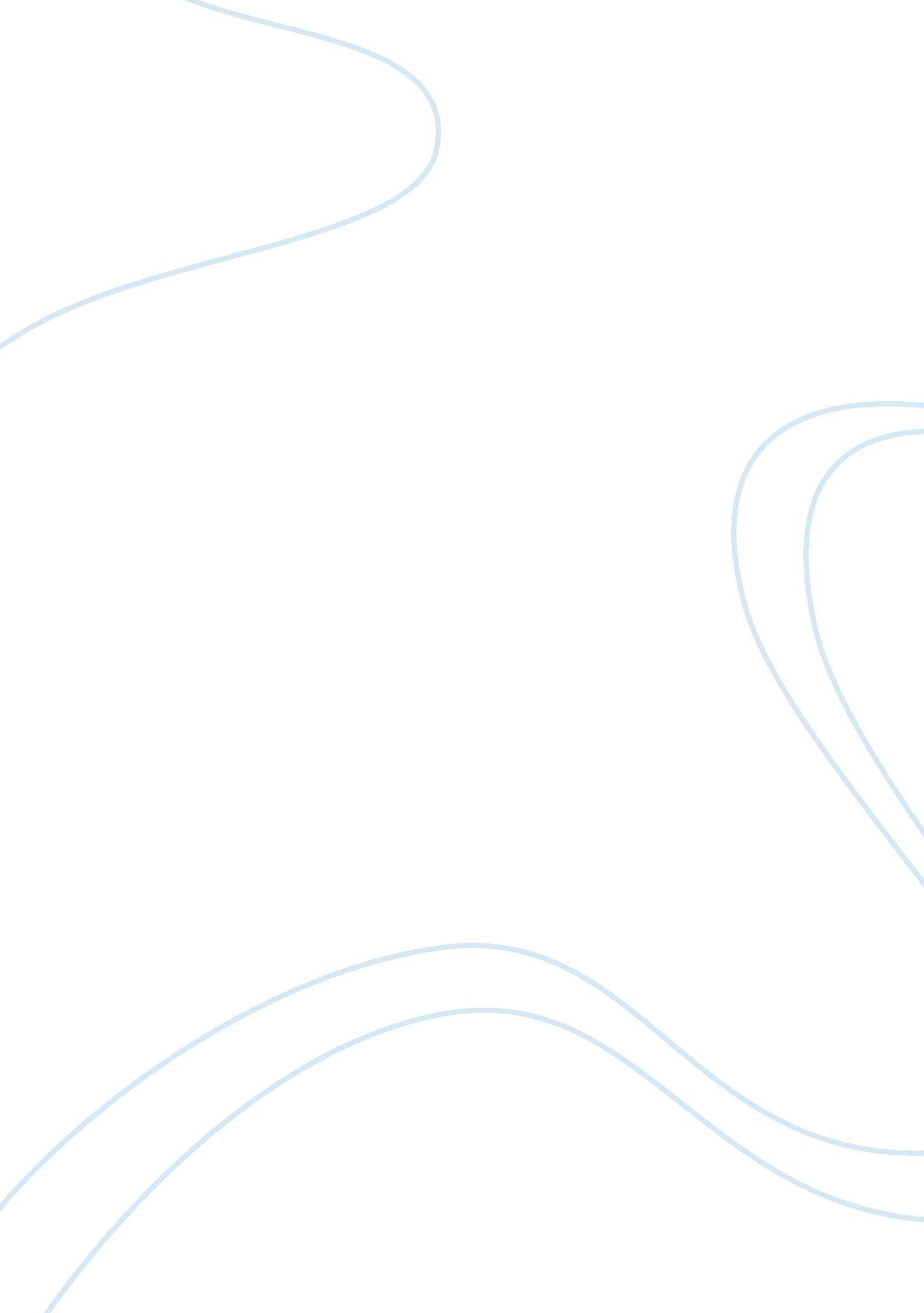 Standards book part 1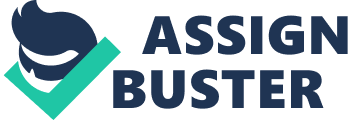 CDA Subject area 1Planning a safe and healthy learning environmentCDA Subject area 2Advancing children's physical and intellectual development ONSTANDARDS BOOK PART 1 SPECIFICALLY FOR YOUFOR ONLY$13. 90/PAGEOrder NowCDA Subject area 3Supporting children's social and emotional developmentCDA subject area 4Building productive relationships with familiesCDA subject area 5Managing an effective problemCDA subject area 6Maintaining a commitment to professionalismCDA subject area 7Observing and recording children's behaviorCDA subject area 8Understanding principles of child development and learningWork Experience within 3 years of when you apply-480 hours of experience in a licensed daycareWithin 6 months before you apply-Family questionnairesProfessional Portfolio-a reflective professional development experience for you. 
must include: My CDA Professional Portfolio cover sheet, Summary of CDA education, Family questionnaires coversheet and questionnaires, Six reflective statements of competence, and your professional philosophy statement that summarizes your professional viewpoint and may take into account new ideas your learned during the building of the portfolio. Order of the professional portfolio-first step- creating the shell of portfolio 
second step- add CDA professional cover sheet 
third step- Summary of CDA Education cover sheet 
fourth step- transcripts, certificates, letters, etc them family questionnaires. One of the most valuable component in your portfolio-The resource collectionYour Resource collection must include-RCI-1 ___ Your valid and current certificates of completion of a pediatric CPR in real life course 
RCI-2___ provide a feeding schedule or menu used for each age group 
RCI-3___ a sample of your weekly plan that includes goals for children's learning and development 
RC III___ A bibliography of children's books you have used on young children 
RC V___ 3 samples of record keeping forms 
RC V1-1 The name and contact info of your states agency that regulates child care centers and family child care homes. 
RC VI_2___ A list of 2 or 3 early childhood associations 
RC VI-3___ Summaries of the legal requirements in your state regarding child abuse and neglect and mandatory reporting guidelines. Your resource collection must also have RCII-Nine learning experiences- science and sensory, language and literacy, creative arts, fine motor, gross motor, self concept, emotion skills/regulation, social skills, and mathematics. Your resource collection must also include RCIV--The name and contact information of an agency that provides family counseling 
-The name and contact information of a translation service 
-The name and contact information of resources in the community for children with disabilities 
-3 or more websites that provide info to help families understand how children develop and learn. Competency statement 1-To establish and maintain a safe, healthy leaning environment. Competency statement 2-To advance physical and intellectual competence. Competency statement 3-To support social and emotional development and to provide positive guidance. Competency statement 4-To establish positive and productive relationships with families. Competency statement 5-To ensure a well-run, purposeful program that is responsible to participant needs. Competency statement 6-To maintain a commitment to professionalism. During the CDA Verification visit--Review the contents of your professional portfolio 
-Observe you working with children 
-Reflect with you 